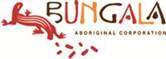 CHIEF EXECUTIVE OFFICERBungala Aboriginal Corporation (ICN 2102)Salary:		$120k to $140k plus SuperSalary Sacrifice options available which may include a fully maintained motor vehicle available for work and private use		Term Appointment (Two Years, subject to a probationary period)		Located in Port Augusta, South AustraliaEstablished in 1994 Bungala has been working in the area of Indigenous disadvantage, particularly in the employment and training area. Since 2013 the Corporation has been refocussing its energies and seeking to engage with other Aboriginal organisations and partners in order to meet the needs of the Aboriginal community in Port Augusta and surrounding areas. The Corporation has a strong financial and asset base which it intends to leverage to achieve the objectives of its strategic plan.Bungala Aboriginal Corporation requires the services of an experienced and entrepreneurial Chief Executive Officer to take the Organisation to the next level in its redevelopment. The position has responsibility for leadership, implementing the strategic plan and ensuring that the Organisation meets its legal, contractual, financial, risk compliance and performance objectives. This critical role will be filled by someone with excellent communication skills and the ability to develop strong business relationships with key stakeholders and maintain vital partnerships. To be considered you must have a strong strategic focus and proven ability in translating strategic vision into successful outcomes.The successful applicant will have had previous experiences in developing new business, with high level leadership and networking skills. A background in service delivery and working with and for Indigenous organisations coupled with commercial business acumen would be a distinct advantage. A relevant tertiary qualification in a related discipline would also be an advantage.There is an expectation of strong understanding of financial management and proven governance experience. Previous experience working successfully with Indigenous Boards or Councils will also rate highly.Applications close at 5pm on Friday 20 March 2015 and should be submitted by either post or email to Dolly Ratara at PO Box 1996 Port Augusta SA 5700 or dratara@bungala.com.au. A copy of the current Position Specification can be requested by contacting the above named on email or phoning 08 86435500.